На основу члана 63. став 1. и члана 54. Закона о јавним набавкама („Сл. Гласник РС“ број 124/12, 14/15 и 68/15) комисија за јавну набавку обавештава сва заинтересована лица у поступку да је извршена измена и допуна конкурсне документације за јавну набавку –  Услуге Стручног надзора над извођењем радова на изградњи аутопута Е-761 Београд — Сарајево и на реконструкцији државног пута IIа реда, број 203, Нови Пазар — Тутин, бр. ЈН 17/2020ИЗМЕНА И ДОПУНА КОНКУРСНЕ ДОКУМЕНТАЦИЈЕ БРОЈ 1Мења се конкурсна документација на страни 93/94. тако да сада гласи:Мења се конкурсна документација на страни 98. тако да сада гласи: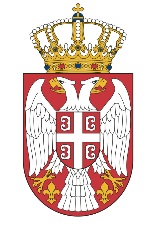 Република СрбијаМИНИСТАРСТВО ГРАЂЕВИНАРСТВА,САОБРАЋАЈА И ИНФРАСТРУКТУРЕБрој: 404-02-37/6/2020-02Датум: 10.07.2020. годинеНемањина 22-26, Београд4Одговорни надзорни орган за саобраћајнице1Искуство у надзору на 2 пројекта изградње/реконструкције државних путева према FIDIC моделу уговора или сличном моделу уговора у међународној примени на позицији одговорног надзорног органа, чија је реализација окончана у последњих 10 година;Минимум 10 година искуства у струци;Лиценца бр. 418 или 415 или 412 или 318 или 315 или 312 или лиценце ГИ 04-03.1 или ГП 04-03 или ГП 04-04уговор о радном ангажовању са понуђачем за наведено лице са пуним радним временом;потврда о радном искуству у струци Потврде Наручилаца о извршеним пословима и Решења о именовању.Mодел образаца потврде дат је у конкурсној документацији;Лиценца ИКС бр. 418 или 415 или 412 или 318 или 315 или 312 или лиценце ГИ 04-03.1 или ГП 04-03 или ГП 04-044Специјалиста за материјале1Искуство у надзору на 2 пројекта изградње/реконструкције државних путева према FIDIC моделу уговора или сличном моделу уговора у међународној примени на позицији одговорног надзорног органа, са посебним искуством на радовима геотехничких објеката, чија је реализација окончана у последњих 10 година;Минимум 10 година искуства у струци;Лиценца бр. или 318 или 418 или 315 или 415 или 312 или 412 или 310 или 410 или лиценце ГИ 04-03.1 или ГИ 04-01.1 или ГП 04-03 или ГП 04-04 или ГП 04-01уговор о радном ангажовању са понуђачем за наведено лице са пуним радним временом;потврда о радном искуству у струци Потврде Наручилаца о извршеним пословима и Решења о именовању.Mодел образаца потврде дат је у конкурсној документацији;Лиценца ИКС бр. или 318 или 418 или 315 или 415 или 312 или 412 или 310 или 410 или лиценце ГИ 04-03.1 или ГИ 04-01.1 или ГП 04-03 или ГП 04-04 или ГП 04-01